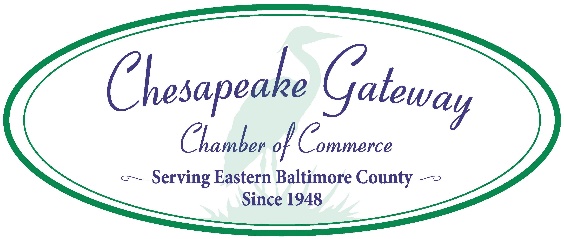 Eastern Baltimore County Task Force Presents:Essex Farmers’ Market Essex Park & Ride, 23 Eastern Blvd., Essex, MD Fridays, June 3 to October 28, 2022, 3:00 to 6:00 p.m., Rain or ShineVENDOR APPLICATIONContact Name:   _______________________________ Cell Phone (not for publication): _________________________Farm/Business Name:  _____________________________________________ Phone: __________________________ Physical Address:  _______________________________________________ City/State/Zip:  ______________________Mailing Address (if different): _______________________________________ City/State/Zip:  _____________________Email: _____________________________________ Number of Acres Farmed (if applicable): _____________________Web Address: ___________________________________ Social Media Accounts:  ______________________________List items and/or products you will sell with estimated pricing:___________________________	_____________________________	________________________________________________________	_____________________________	________________________________________________________	_____________________________	_____________________________Additional Comments:  ______________________________________________________________________________Request for Space: Vendor price is $220 for the season for each 10’ X 17’ space (limit of 3 spaces per vendor – if available). Please be certain that you register for enough space for parking your vehicle(s), display and sale. If your vehicle is larger than the space allotment, please contact our office, and we will work to accommodate you.I would like to reserve _____ spaces at $220 each, for a total of $__________. Because this is a growing market, and we want to enable new vendors to try out the market. We also want to provide variety for our customers. As such, we will allow vendors to make a weekly commitment of $20 per week in 2022.I would like to reserve _____ spaces at $20 each, for _____ weeks for a total of $_________. The week(s) I will be participating is/are ______________________________________________________________________________.Check appropriate box. Receipt will be sent to your email address. In the event that this application is not accepted, and a permit is not issued to applicant, this registration fee will be refunded._____ Check enclosed (payable to Chesapeake Gateway Chamber of Commerce)_____ Please charge my credit card (Visa/Mastercard/Discover/American Express) Card #: ________________________________________ Exp. Date: __________ CVV: _______ Billing Zip: _________By signing this application, you verify that the above statements are true and correct and that you are agreeing to participate on all of the dates for which you have committed.Signature:  ___________________________________	Date: _______________For more information or to submit your application, please contact: Phylicia Childs, EssexFarmersMarketBC@gmail.com or Sharon Kihn, Sharon.kihn@chesapeakechamber.org,  443-317-8763, c/o Essex Farmers’ Market, Chesapeake Gateway Chamber of Commerce, 415 Williams Court, Suite 102, Middle River, MD 21220. Please include a signed copy of the Rules & Regulations and a copy of pertinent licensing and insurance (including workers’ compensation) with this application.